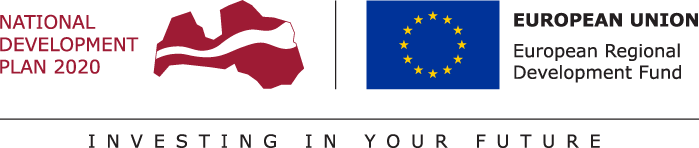 PROJECT IMPLEMENTATION PROGRESS AND ACHIEVED QUALITY      5. SUMMARY OF THE PROJECT BUDGETReport for assessment of the quality of final results of the third round refinanced Spreading Excellence and Widening Participation project of the activity 1.1.1.5 within the framework of “ERA Chairs” sub-programmeProject name:Specific objective/ activity order number and name: specific objective 1.1.1 “To increase the research and innovative capacity of Latvian scientific institutions and ability to attract external funding, investing in human resources and infrastructure”,activity 1.1.1.5 “Support for international cooperation projects in research and innovation”Funding recipient: Agreement No.:Project implementation start and end date:Date of submission of the report:SECTION 1 – DESCRIPTION OF PROJECT PROGRESS1.1. Project summary: progress of achievement of the project objective, progress of implementation of the main activities and achieved project results 1.2. Project implementation progress, implemented activities and achieved results:1.2. Project implementation progress, implemented activities and achieved results:1.2. Project implementation progress, implemented activities and achieved results:1.2. Project implementation progress, implemented activities and achieved results:1.2. Project implementation progress, implemented activities and achieved results:1.2. Project implementation progress, implemented activities and achieved results:No.Project activity according to Section 3 of the Appendix “ERA Chairs sub-programme project application” to the project applicationDescription of the activity implementation progress(completed tasks, provided deliverables, achieved milestones, time of their achievement and examination method)Result Achieved result in numerical terms Achieved result in numerical terms No.Project activity according to Section 3 of the Appendix “ERA Chairs sub-programme project application” to the project applicationDescription of the activity implementation progress(completed tasks, provided deliverables, achieved milestones, time of their achievement and examination method)Result QuantityUnit of measurement1.1.3. Monitoring indicators achieved in the project in accordance with the indicators specified in the laws and regulations regarding implementation of the specific objective or activity of the respective European Union fund:No.Indicator namePlanned value (according to the project application)Final value Unit of measurement1.Number of project applications under “Horizon 2020” programme and the European Union 9th Framework Programme, rated above the quality threshold and supported by ERDF number ofproject applications2.Original scientific articles published in journals or collections of conference articles with the citation index reaching at least 50 per cent of the average citation index in the industrynumber of scientific articles3.Original scientific articles published in journals or collections of conference articles included in Web of Science or SCOPUS (A or B) databasesnumber of scientific articles4.Prototype of new product or new technology, including a methodnumber of prototypes5.New non-commercial treatment and diagnostic methodsnumber of methods6.Intellectual property licences or transfer contractsnumber of contracts7.Other project results (including data) corresponding to the specifics of the studynumber8.Technology law – patentsnumber of patents9.Technology law – other intangible assetsnumber of intangible assetsActivities for achievement of the outcome indicators (description of implementation and activities planned within the project in order to achieve the planned final value at the conclusion of the project):Activities for achievement of the outcome indicators (description of implementation and activities planned within the project in order to achieve the planned final value at the conclusion of the project):Activities for achievement of the outcome indicators (description of implementation and activities planned within the project in order to achieve the planned final value at the conclusion of the project):Activities for achievement of the outcome indicators (description of implementation and activities planned within the project in order to achieve the planned final value at the conclusion of the project):Activities for achievement of the outcome indicators (description of implementation and activities planned within the project in order to achieve the planned final value at the conclusion of the project):SECTION 2 – EXCELLENCE2.1. Clarity of the project objectives: whether the research results achieved during implementation of the project are addressing achievement of the objectives (incl. implementation of structural changes and sustainable excellence, RIS3 growth priorities or smart specialization area) and results planned within the project 2.2. Conformity of the project methodology for achievement of the objective and results: is the applied methodology and concept appropriate for achievement of the project objective and final results (please describe and substantiate the answer)2.3. Clarity and quality of the project results: are the achieved results clear and unambiguous, and is their quality appropriate, taking into consideration the value and impact of the achieved results. The specific outcome indicators to be achieved during the project correspond to the indicators specified in Table 1.3 of Section 1 of the report (please describe and substantiate the answer).SECTION 3 – IMPACT3.1. Expected impact of the project implementation3.2. Dissemination of the achieved project results in knowledge or technology transfer activitiesSECTION 4 – IMPLEMENTATION QUALITY4.1. Project implementation quality CodeName of the costs itemType of costs (direct/ indirect)Use of costs of one unit
(whether is or not)QuantityUnit of measurementProject activity No.CostsCostsTOTALTOTALincl. VATCodeName of the costs itemType of costs (direct/ indirect)Use of costs of one unit
(whether is or not)QuantityUnit of measurementProject activity No.eligiblenon-eligibleEUR%incl. VAT